ЗАЯВКА на участие в работе XI Международном симпозиуме«Метрология времени и пространства»с 27 по 29 сентября 2023 г. Московская область, Солнечногорский район, Парк-отель «Морозовка», д. ЛьяловоФамилия	__________________________________________Имя 		__________________________________________Отчество	__________________________________________Ученая степень, ученое звание, должность	______________________________________________________Название организации (полное и сокращенное) и адрес ______________________________________________________________________________________________________________________________________________________________________________________________________________________________________Телефон: ______________________факс: _________________________e-mail: __________________________Для оформления документов приложите (вышлите) РЕКВИЗИТЫ организации! 
(е-mail: ntc.navitest@bk.ru)Планирую (нужное отметить):название доклада__________________________________________________________________________________________________________________________________________________________________________ТЕЗИСЫ ДОКЛАДОВ принимаются до 30 июня 2023 г.! (е-mail: zharikov@vniiftri.ru, symposium@vniiftri.ru)Планируется размещение (условия уточнить у организаторов):Планирую заезд и участие в следующие дни: 26.09.2023 г.                27.09.2023 г.                 28.06.2023 г.     29.06.2023 г.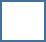 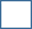 	а/м ___________________номер ______________ водитель ___________________________________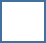 	м. Ховрино (время отправление 8-30), контактный телефон: ___________________________________	ст. Крюково (время отправление 8-30 - 9-30), контактный телефон: _____________________________Варианты проживания (бронируется и оплачивается самостоятельно):Парк-отель ОАО "Газпром" "Морозовка", (http://morozovka.ru/) г.п. Менделеево 
Тел: +7 (495) 380-84-78  Гостиница «Рекорд» (http://www.recordhotel.ru/hotel/) Зеленоград, Панфиловский проспект, к. 1634, стр.3 Тел.: +7 (499) 733-00-55.Гостиница "Дом Ученых" (https://zelenograd.nethotel.ru/) Зеленоград, поселок городского типа Ржавки, 2-й микрорайон, д. 11, Тел.: Тел.:  +7 916 815-95-76, +7 964 776-53-21___________________________________________________________________________________________ЗАЯВКИ на участие (без доклада) в принимаются до 31 августа 2023 г.  (е-mail: ntc.navitest@bk.ru)Справки по тезисам докладов и предложениям к программе Конференции можно получить у представителя ФГУП "ВНИИФТРИ": Жариков Андрей Иванович - 
е-mail: zharikov@vniiftri.ru, тел. +7(495) 660-57-22 доб. 25-23.Справки по общим вопросам участия в конференции, демонстрации экспонатов, размещения рекламных материалов, оформления заявок, договоров и оплаты участия в конференции можно получить у представителя ООО НТЦ «НАВИТЕСТ»: Голубева Наталия Михайловна - е-mail: ntc.navitest@bk.ru, тел. +7(495) 943-79-76. пленарный доклад 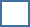  секционный доклад стендовый доклад участие без доклададемонстрация (выставка) экспонатовдемонстрация (выставка) рекламного баннера   опубликование рекламы на страницах Программы и в сборниках материалов и докладов симпозиума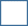 